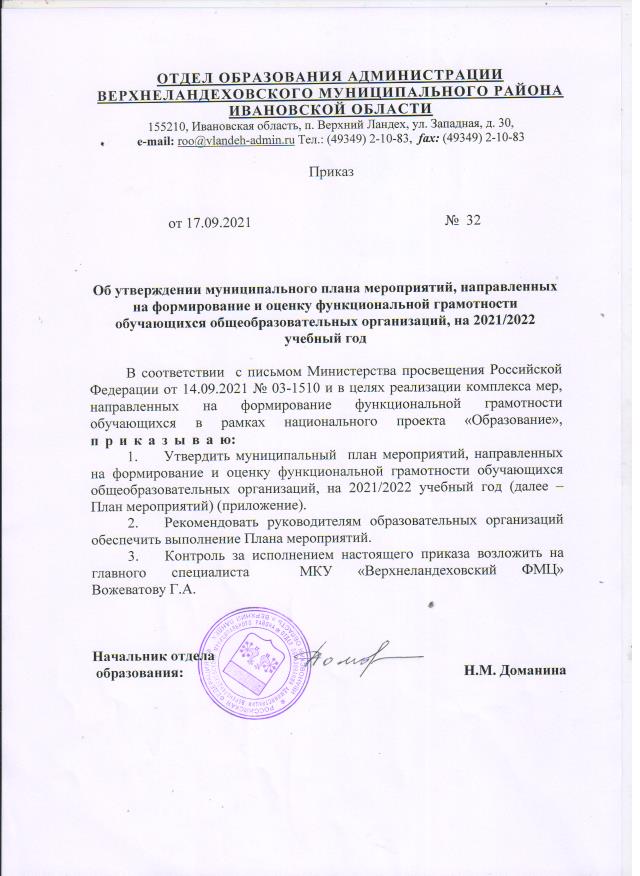 Приложение к приказуотдела образования администрации Верхнеландеховского муниципального районаот 17.09.2021 №  32М У Н И Ц И П А Л Ь Н Ы Й  П Л А Н  М Е Р О П Р И Я Т И Й,направленных  на формирование и оценку функциональной грамотности обучающихся общеобразовательных организаций, на 2021/2022 учебный год№ п.п.МероприятиеСрокиРезультат реализацииОтветственный1.Разработка и утверждение муниципальных планов мероприятий,направленных на формирование и оценку функциональной грамотности обучающихся общеобразовательных организаций, на 2021/2022 учебный годдо 20.09.2021Утверждены муниципальные планы мероприятий, направленных на формирование и оценку функциональной грамотности обучающихся общеобразовательных организаций, на 2021/2022 учебный год.Приказы руководителей МОУОРуководители муниципальных органов управления образованием (далее – руководители МОУО)2.Определение специалистов, ответственных за вопросы формирования функциональной грамотности в районедо 20.09.2021Приказ отдела образования администрации Верхнеландеховского муниципального районаОтдел образования3Разработка и утверждение школьных  планов мероприятий,направленных на формирование и оценку функциональной грамотности обучающихся общеобразовательных организаций, на 2021/2022 учебный годДо 20.09.2021Приказ директора школыОО4Организация работы по внедрению в учебный процесс банка заданий для оценки функциональной грамотности, разработанных ФГБНУ «Институт стратегии развития образования Российской академии образования»до 20.09.2021Письмо Департамента образования Ивановской областиОтдел образования5.Организация методических совещаний по вопросу формирования и оценки функциональной грамотности обучающихся с общеобразовательными организациямиеженедельноПланы проведения методических совещанийОтдел образования,ОО6.Формирование баз данных обучающихся 8-9 классов 2021/2022 учебного года, участвующих в формировании функциональной грамотности по шести направлениям:читательская,математическая,естественнонаучная, финансовая грамотность,глобальные компетенции и креативное мышлениедо 01.10.2021Сформирована база данных ОО7.Формирование баз данных учителей, участвующих в формировании функциональной грамотности по шести направлениям:читательская,математическая,естественнонаучная, финансовая грамотность,глобальные компетенции и креативное мышлениедо 01.10.2021Сформирована база данных ОО8.Обеспечение прохождения курсов повышения квалификации по вопросам функциональной грамотностидо 01.11.2021Аналитическая справка о прохождении курсовой подготовкиОтдел образования, ОО9.Обеспечение актуализации планов работы муниципальных учебно-методических объединений, методических служб в части формирования и оценки функциональной грамотностидо 01.10.2021Актуализированы планы работы региональных учебно-методических объединений, методических служб, предметных ассоциаций в части формирования и оценки функциональной грамотности10.Организация методической поддержки учителей и образовательных организацийпостоянноОрганизована методическая поддержка учителей и образовательных организацийУниверситет, отдел образования11.Организация информационно-разъяснительной работы с родителями, представителями средств массовой информации, общественностью по вопросам функциональной грамотностипостоянноИнформационно-аналитические  справкиОтдел образования, руководители МОУО12.Мониторинговое исследование функциональной грамотности обучающихся 9 классовНоябрь 2021 годаДиагностическая работа.Аналитическая справка по итогам проведения. Отдел образования, ОО13 Участие педагогов во всех вебинарах , проводимых, по формированию функциональной грамотностипостоянноАналитическая справка по итогам проведенияОО14  Анализ мониторингового исследованияСовещание с завучами школ, анализ мониторингового исследования на МООтдел образования